Year of Performance Appraisal Cycle:	 Year 1	 Year 2	 Year 3	 Year 4	 Year 5	AF 7130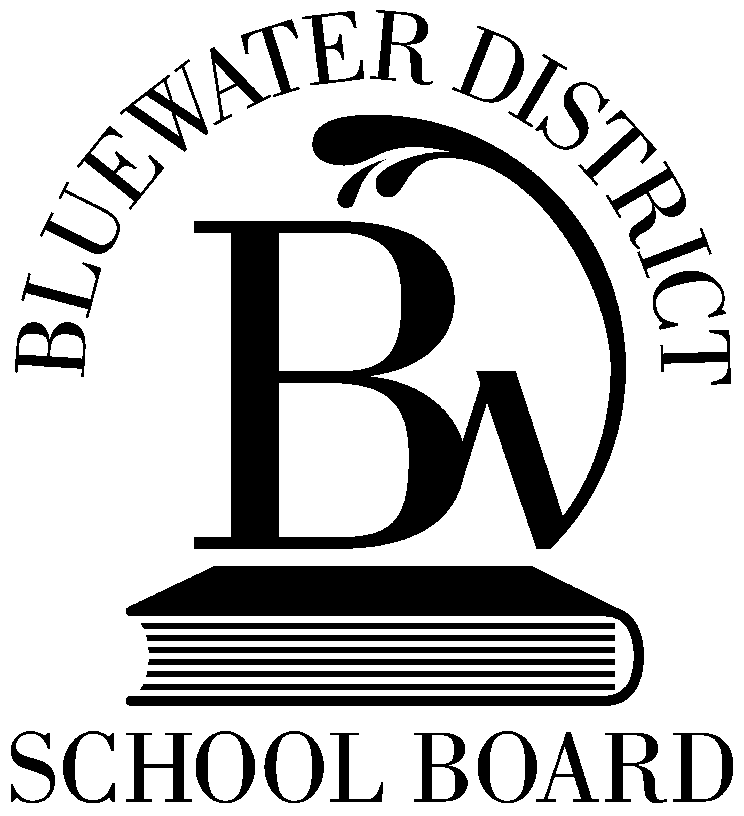  Board (519) 363-2014 or 1-800-661-7509  Fax (519) 370-2909ANNUAL LEARNING PLANPerformance GoalsLearning and DevelopmentSupervisor CommentsEmployee CommentsEmployee’s NameEmployee’s NameEmployee’s NameEmployee’s NameEmployee’s NameDate:Employee’s SignatureEmployee’s SignatureEmployee’s SignatureSupervisor’s NameSupervisor’s NameSupervisor’s NameSupervisor’s NameSupervisor’s NameDate:Supervisor’s SignatureSupervisor’s SignatureSupervisor’s SignatureDistribution:Copy - Employee Copy - Employee Copy - Employee Copy - Lead SupervisorIn Appraisal year – Original - Executive Officer Human Resources Services (for Personnel File)In Appraisal year – Original - Executive Officer Human Resources Services (for Personnel File)In Appraisal year – Original - Executive Officer Human Resources Services (for Personnel File)In Appraisal year – Original - Executive Officer Human Resources Services (for Personnel File)In Appraisal year – Original - Executive Officer Human Resources Services (for Personnel File)In Appraisal year – Original - Executive Officer Human Resources Services (for Personnel File)In Appraisal year – Original - Executive Officer Human Resources Services (for Personnel File)(E-Template 2016.05.25)				Page 1 of       (E-Template 2016.05.25)				Page 1 of       (E-Template 2016.05.25)				Page 1 of       (E-Template 2016.05.25)				Page 1 of       (E-Template 2016.05.25)				Page 1 of       (E-Template 2016.05.25)				Page 1 of       (E-Template 2016.05.25)				Page 1 of       (E-Template 2016.05.25)				Page 1 of       (E-Template 2016.05.25)				Page 1 of       (E-Template 2016.05.25)				Page 1 of       (E-Template 2016.05.25)				Page 1 of       (E-Template 2016.05.25)				Page 1 of       